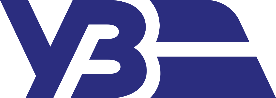 АКЦІОНЕРНЕ ТОВАРИСТВО «УКРАЇНСЬКА ЗАЛІЗНИЦЯ» ФІЛІЯ «ЦЕНТР З БУДІВНИЦТВА ТА РЕМОНТУ КОЛІЇ»ЗАТВЕРДЖЕНО:Рішенням уповноваженої особи від 13.09.2022 року №28Уповноважена особа_____________Олександр БОДНАРОГОЛОШЕННЯСПРОЩЕНОЇ ПРОЦЕДУРИ ЗАКУПІВЛІНа закупівлю Ремонт автомобіля МАЗ-36303 КСМ-005 №008 (Код ДК 021:2015 – 50110000-9 Послуги з ремонту і технічного обслуговування мототранспортних засобів і супутнього обладнання)РОЗРОБЛЕНО:Головним інженером структурного підрозділу РЗП-39_____________________  Василь ПІВЕНЬм. Київ – 2022ОГОЛОШЕННЯ 
про проведення спрощеної закупівлі 1. Замовник:1.1. Найменування:Філія «Центр з будівництва та ремонту колії» акціонерного товариства «Українська залізниця.          1.2. Місцезнаходження:01103, м. Київ, вул. Залізничне шосе,5Б.1.3. Код за ЄДРПОУ:43112236.          1.4. Категорія: юридичні особи та/або суб’єкти господарювання, які здійснюють діяльність в окремих сферах господарювання, зазначені у п.4 ч.1 ст.2 Закону України «Про публічні закупівлі».2. Предмет закупівлі:2.1. Вид:Послуги з ремонту2.2. Назва: Ремонт автомобіля МАЗ-36303 КСМ-005 №008         2.3. Код та назви відповідних класифікаторів предмета закупівлі і частин предмета закупівлі (лотів) за наявності:за ДК 021-2015 50220000-3 Послуги з ремонту, технічного обслуговування залізничного транспорту і пов’язаного обладнання та супутні послуги2.4. Інформація про технічні, якісні та інші характеристики предмета закупівлі:        Детальну інформацію про технічні, якісні та інші характеристики предмета закупівлі  викладено в Додатку №2 «Технічні вимоги до предмету закупівлі»  до даного оголошення.         3. Кількість та місце поставки товарів або обсяг і місце виконання робіт чи надання послуг: 3.1.найменування (детальна інформація - в Додатку 2 «Технічні вимоги до предмету закупівлі» до даного оголошення).3.2.Місце виконання послуг з ремонту:Послуга з ремонту автомобіля МАЗ-36303 держ. №АА8419ТВ надається за місцем розташування ремонтної бази Виконавця.3. Строк поставки товарів, виконання робіт, надання послуг: протягом 30 робочих днів з дня отримання Виконавцемзаявки на виконання послуг з ремонту.4. Умови оплати: 4.1. Оплата за товар здійснюється протягом 10 (десяти) банківських днів з дати реєстрації податкової накладної на поставлену партію Товару.5. Очікувана вартість предмета закупівлі: 281 401,00 грн. з  ПДВ.5.1. До цінової пропозиції, поданої в електронному вигляді шляхом заповнення електронних форм з окремими полями, Учасник повинен надати цінову пропозицію за формою (Додаток 4 до Оголошення). 5.2. Учасник - переможець аукціону, у разі зменшення початкової вартості пропозиції в процесі аукціону, у строк, що не перевищує один робочий день з дати аукціону, повинен надіслати оновлену цінову пропозицію за формою (Додаток 4 до Оголошення), узгоджену з показниками за результатами проведеного аукціону на електронну адресу bodnar.o.o@uz.gov.ua.6. Період уточнення інформації про закупівлю: до 00 год 19.09.2022р.7. Строк подання пропозицій:7.1. Початок подання пропозицій:з 00 год 19.09.2022р.7.2.Кінцевий строк подання пропозицій до 12:00 год 21.09.2022р.8. Перелік критеріїв та методика оцінки пропозицій із зазначенням питомої ваги критеріїв: ціна – 100%.9. Валюта закупівлі: національна валюта України - гривня.10. Розмір мінімального кроку пониження ціни: 0,5 %11. Розмір та умови надання забезпечення пропозицій учасників: не вимагається12. Розмір та умови надання забезпечення  виконання договору про закупівлю:добавити реквізити Забезпечення виконання договору надається Учасниками торгів у вигляді оригіналу гарантії не пізніше дати укладання договору про закупівлю.Розмір забезпечення виконання договору про закупівлю складає 5 % від вартості договору  та має термін дії до 31.01.2023 та обов’язково подовжуватись пропорційно періоду подовження строку дії Договору.Банківська гарантія має бути безвідкличною та безумовною. Реквізити та зміст банківської гарантії повинні відповідати вимогам чинного законодавства України. у відповідності до  вимог статей 560-562 Цивільного кодексу України, Положення про порядок здійснення банками операцій за гарантіями в національній та іноземних валютах, затвердженого Постановою Правління Національного банку України від 15.12.2004 № 639, умовам цієї тендерної документації, зокрема банківська гарантія повинна містити реквізити, зазначені в п. 26 Положення про порядок здійснення банками операцій за гарантіями в національній та іноземних валютах, затвердженого Постановою Правління Національного банку України від 15 грудня 2004 року № 639, а також містити такі інші умови: - посилання на цю тендерну документацію, назву предмету закупівлі, номер оголошення про проведення процедури закупівлі, оприлюдненого в електронній системі закупівель; - назву банку бенефіціара - його назву та адресу, SWIFT-код (BIC kod) або номер телекса (зазначається за потребою); - повну назву банку-гаранта, із зазначенням головного чи/або центрального управління, іншого структурного підрозділу банку, офіційного місцезнаходження, МФО та ідентифікаційного кода/номера; - назву валюти, в якій надається гарантія, словами та цифровий або літерний код іноземної валюти, відповідно до Класифікатора іноземних валют та банківських металів, затвердженого Постановою Правління Національного банку України від 04.02.1998 № 34; - безвідкличне та безумовне зобов'язання банку-гаранта сплатити протягом 5 (п'яти) банківських днів будь-яку суму в межах суми гарантії за першою письмовою вимогою бенефіціара, за умови, що в тексті вимоги буде посилання на порушення принципалом будь-яких зобов'язань, передбачених Договором, без необхідності для бенефіціара обґрунтовувати свою вимогу;- умови про те, що внесення змін до тексту банківської гарантії здійснюється за письмовим погодженням між принципалом, бенефіціаром та банком-гарантом; - вказівку на безвідкличність банківської гарантії та неможливість передачі іншій особі права вимоги до банку-гаранта без попередньої згоди (погодження) Беніфіціара. - забезпечення виконання договору не повинно містити умов щодо необхідності подання будь-яких інших документів або виконання будь-яких інших умов, крім подачі письмової вимоги про сплату коштів Бенефіціару, у тому числі, але не виключно, не повинно містити умов щодо нотаріального засвідчення зразків підписів уповноважених осіб, які підписали вимогу за банківською гарантією, та/чи відбитка печатки Бенефіціара, або подання до Банку-гаранта вимоги за банківською гарантією через банк Бенефіціара. Текст банківської гарантії не може містити: - умов щодо набрання гарантією чинності за обставин, настання яких бенефіціар не може встановити; - умов про зменшення відповідальності банку-гаранта в будь-якому випадку (окрім випадків, якщо вимога замовника (бенефіціара) не відповідає умовам гарантії або мало місце прострочення подання вимоги); - умов про ускладнення процедури оплати банком-гарантом суми, на яку видано гарантію (додаткового підтвердження повноважень підписанта, отримання будь-яких підтверджень щодо правомірності стягнення забезпечення тендерної пропозиції тощо); - умов, які не відповідають або суперечать вимогам тендерної документації, договору; - додаткових, ніж визначено законом та текстом банківської гарантії, умов припинення зобов’язань банку-гаранта; - умов про можливість відкликання банківської гарантії банком-гарантом.Розмір забезпечення виконання договору становить 5 (п’ять) відсотків від ціни Договору.Строк дії банківської гарантії повинен перевищувати встановлений строк дії Договору не менше ніж на 30 (тридцять) днів та обов’язково подовжуватись пропорційно періоду подовження строку дії Договору.Замовник має право надати вимогу Банку-гаранту на сплату коштів відповідно до виданої банківської гарантії з урахуванням її умов та строку її дії у разі настання факту порушення Постачальником перед Замовником своїх зобов’язань, встановлених Договором.Внесення вартості забезпечення виконання Договору не звільняє Постачальника від обов’язку виконати зобов’язання за Договором.Зобов’язання Банку-гаранта перед Бенефеціаром припиняються виключно у разі:1) сплати Замовнику суми, на яку видано банківську гарантію;2) закінчення строку дії банківської гарантії;3) відмови Замовника від своїх прав за банківською гарантією шляхом повернення її Банку-гаранту або шляхом подання Банку-гаранту письмової заяви про звільнення його від обов’язків за банківською гарантією.Усі витрати, пов’язані з наданням забезпечення виконання договору про закупівлю, здійснюються за рахунок Постачальника.Замовник повертає забезпечення виконання договору про закупівлю після виконання учасником-переможцем договору, а також у разі визнання судом результатів процедури закупівлі або договору про закупівлю недійсними та у випадках, передбачених статтею 43 Закону, але не пізніше ніж протягом п’яти банківських днів з дня настання зазначених обставин.Ненадання забезпечення виконання договору у строк, визначений частиною першої статті 27 Закону України «Про публічні закупівлі» та абзацом першим цього пункту, прирівнюється до відмови від підписання учасником, який став переможцем процедури торгів, договору про закупівлю та є підставою відхилення замовником його тендерної пропозиції у відповідності до абзацу четвертого пункту 3 частини першої статті 31 Закону України «Про публічні закупівлі».Банківські реквізити Замовника/Бенефіціара:UA513004650000000260093011661 в АТ «Ощадбанк», МФО 300465код ЄДРПОУ юридичної особи: 40075815, ІПН 400758126555Місцезнаходження: Україна, 03150, м. Київ, вул. Єжи Ґедройця, буд. 5Отримувач: Акціонерне товариство «Українська залізниця» в особі філії «Центр з будівництва та ремонту колії» АТ «Укрзалізниця»13. Кваліфікаційні вимоги до Учасника:13.1. На підтвердження відповідності кваліфікаційним вимогам Замовника Учасник в складі своєї пропозиції надає наступні документи:,13.2. Загальні відомості про Учасника: 14. Вимоги до оформлення пропозиції для участі в спрощеній закупівлі:14.1. Кожен учасник має право подати тільки одну пропозицію до даного Оголошення.14.2. Документи (матеріали та інформація), що подаються Учасником у складі його пропозиції для підтвердження відповідності вимогам, зазначеним в даному Оголошенні, повинні бути надані у формі електронного документа вигляді файлів з розширенням «doc», «docx», «ppt», «pptx», «pdf», «jpeg», «png» та/або розширення програм, що здійснюють архівацію даних та містити розбірливі зображення. Забороняється обмежувати перегляд файлів, що складають пропозицію, шляхом встановлення на них паролів або у будь-який інший спосіб.14.3. Усі документи, що мають відношення до пропозиції щодо участі в спрощеній закупівлі та підготовлені безпосередньо учасником даної процедури, повинні бути складені українською мовою та чинними на момент розкриття пропозицій.14.4. Під час використання електронної системи закупівель з метою подання пропозицій та їх оцінки документи та дані створюються та подаються з урахуванням вимог законів України "Про електронні документи та електронний документообіг" та "Про електронні довірчі послуги". Всі документи у складі пропозиції подаються в електронному вигляді через електронну систему закупівель шляхом завантаження сканованих документів або електронних документів.  Пропозиція  повинна  містити  накладений  удосконалений  електронний  підпис (УЕП) або кваліфікований електронний підпис (КЕП) учасника/уповноваженої особи учасника спрощеної закупівлі, повноваження якої щодо підпису документів пропозиції підтверджуються відповідно до поданих документів, що вимагаються згідно з підпунктом 2 пункту 13.2. Оголошення.14.5. Замовник перевіряє УЕП/КЕП Учасника на сайті центрального засвідчувального органу за посиланням https://czo.gov.ua/verify. Під час перевірки УЕП/КЕП повинні відображатися прізвище та ініціали особи, уповноваженої на підписання пропозиції (власника ключа). У разі відображення прізвища та ініціалів іншої особи, що не уповноважена на підписання пропозиції УЕП/КЕП, таку пропозицію буде відхилено на підставі п.1. ч. 13 ст. 14 Закону України «Про публічні закупівлі», як таку, що не відповідає умовам, визначеним в оголошенні про проведення спрощеної закупівлі. 15. Істотні умови договору про закупівлю:15.1.Договір про закупівлю укладається відповідно до норм Цивільного та Господарського кодексів України з урахуванням особливостей, визначених Законом «Про публічні закупівлі».15.2. Умови договору про закупівлю не повинні відрізнятися від змісту пропозиції за результатами електронного аукціону (у разі його застосування), у тому числі ціни за одиницю товару переможця спрощеної процедури закупівлі.  15.3. Перелік істотних умов договору про закупівлю:- предмет договору;- номенклатура виконання послуг з ремонту;- вимоги до якості виконаних послуг з ремонту;- вартість виконання послуг з ремонту; - строки виконання послуг з ремонту;-  строк дії договору.15.4. Всі інші умови договору про закупівлю, який буде укладатися з Переможцем даної закупівлі, викладені в проєкті Договору (Додаток5до даного Оголошення), не є істотними та можуть змінюватися відповідно до норм Господарського та Цивільного кодексів.16.  Додатки до оголошення про проведення спрощеної закупівлі: Додаток 1 - Форма «Довідка про виконання аналогічного договору»;Додаток 2 -  Технічні вимоги до предмету закупівлі;Додаток 3 -   Форма «Відомості про учасника»;Додаток 4 -  Форма «Цінова пропозиція»;Додаток 5 -  Форма «Проєкт договору про закупівлю»Додаток 1 до Оголошення про проведення спрощеної закупівлі                           від 13.09.2022 року №28Форма заповнюється Учасникомта надається у складі пропозиціїВідомості про виконання аналогічних договорів щодо предмету закупівліУчасник процедури закупівлі	________________________ Власне ім’я та ПРІЗВИЩЕ				  М.П.		(Підпис)Додаток 2 до Оголошення про проведення спрощеної закупівлі                           від 13.09.2022 року №28Технічні вимоги до предмету закупівлі (Код ДК 021:2015 – 50110000-9 Послуги з ремонту і технічного обслуговування мототранспортних засобів і супутнього обладнання)Ремонт автомобіля МАЗ-36303 КСМ-005 №008Інструкція по експлуатації вантажних автомобілів.МАЗ-36303 держ. №АА8419ТВВИМОГИ ДО ВИКОНАВЦЯЗапасні частини та комплектуючі які будуть встановлюватися повинні бути новими та не походити з російської федерації, у разі встановлення інформації, що країною-виробником запасних частин є російська федерація, таку пропозицію буде відхилено на підставі п.1 ч.13 ст.14 Закону України «Про публічні закупівлі», як таку, що не відповідає умовам, визначеним в Оголошенні про проведення спрощеної закупівлі та вимогам до предмета закупівлі.Виконавець по Акту приймання-передачі повинен повернути Замовнику всі вузли, агрегати та запасні частини які будуть замінені.Гарантійний термін наданих послуг 12 місяців після підписання акту приймання-передачі послуг.Виконавець після надання Послуг з ремонту повинен надати Замовнику гарантійний лист з зазначенням гарантійного терміну експлуатації відремонтованої техніки.Додаток 3 до Оголошення про проведення спрощеної закупівлі                           від 13.09.2022 року №28Відомості про учасникаПовна назва учасника: __________________________________________________________Юридична адреса: _____________________________________________________________Поштова адреса: _______________________________________________________________Банківські реквізити обслуговуючого банку:_______________________________________Код ЄДРПОУ:_________________________________________________________________Індивідуальний податковий номер: _______________________________________________Статус платника податку: _______________________________________________________Контактний номер телефону(телефаксу):___________________________________________Е-mail: _______________________________________________________________________Відомості про керівника (посада, ПІБ, тел.): _________________________________________Відомості про підписанта договору (посада, ПІБ, тел.): _______________________________Відомості про підписанта документів пропозиції (посада, ПІБ, тел.):Відомості про кінцевого бенефіціара (власника) учасника_____________________________Додаток 4 до Оголошення про проведення спрощеної закупівлі                                                                                                      від 13.09.2022 року №28ЦІНОВА ПРОПОЗИЦІЯ(форма, яка подається Учасником на фірмовому бланку)Ми, ________________ (повна назва Учасника), надаємо свою пропозицію щодо участі у спрощеній закупівлі кріпильних деталей (Код за ДК _________). Вивчивши умови проведення даної спрощеної процедури та вимоги до предмету закупівлі і учасників, викладені в Оголошенні за № ___   від «___» серпня2022р. на виконання зазначеного вище, ми, уповноважені на підписання договору, маємо можливість та погоджуємося виконати вимоги Замовника та договору виконання послуг з ремонту на умовах, зазначених у цій пропозиції за такою ціною: _________________________________________(ціна пропозиції, зазначена цифрами та словами)Вартість товару (зазначена на умовах постачання DDP згідно з правилами Інкотермс(у редакції 2010 року): МП					___________________________________________________________________________         (Підпис керівника підприємства (вказати Власне ім’я ПРІЗВИЩЕ, посаду), організації, установи)Кваліфікаційні критеріїПерелік підтверджуючих документів1. Наявність документально підтвердженого досвіду виконання аналогічного договору.Інформація надається за формою - Додаток 1 до даного Оголошення. Учасник також надає сканований оригінал або належним чином завірену копію договору про закупівлю з усіма додатками (якщо такі були) по виконанню послуг з ремонту, аналогічного до предмета закупівлі заданим Оголошенням. Під аналогічним договором слід розуміти виконаний договір послуг з ремонту, що наділена подібними до предмету закупівлі ознаками. Період – не більше 3 (трьох) років. 2. Наявність в учасника процедури закупівлі обладнання, матеріально-технічної бази та технологійДовідка у довільній  формі  про  наявність власного або орендованого обладнання, матеріально-технічної бази та технології, які необхідні для виконання договірних зобов’язань за підписом учасника. У якості документального підтвердження наявності власного обладнання та матеріально-технічної бази учасник надає довідку (виписку) за рахунками обліку основних засобів, або інший підтверджуючий документ.        У разі відсутності власного обладнання та матеріально – технічної бази та/або використання їх на договірних умовах та/або отримання необхідних для постачання товару робіт чи послуги від інших фізичних/юридичних осіб, про це зазначається у довідці із наданням документів, що підтверджують право користування обладнанням та матеріально-технічною базою або наданням завірених учасником копій договорів на підставі яких учасник користується обладнанням чи матеріально – технічною базою та/або отримує необхідні для постачання товару робіт чи послуги від інших фізичних/юридичних осіб.3. Наявність в учасника процедури закупівлі працівників відповідної кваліфікації, які мають необхідні знання та досвідДовідка у довільній формі, що містить інформацію про працівників відповідної кваліфікації, які мають необхідні знання та досвід, що будуть залучені до виконання договірних зобов’язань за підписом учасника.ДокументиПерелік підтверджуючих документівДЛЯ ЮРИДИЧНИХ ОСІБ та суб’єктів підприємницької діяльності:ДЛЯ ЮРИДИЧНИХ ОСІБ та суб’єктів підприємницької діяльності:1. Реквізити підприємства (організації) на фірмовому бланку: поштова адреса, телефон, факс, електронна пошта, підписані керівником або уповноваженою особою, що має право підпису. Інформація надається за формою - Додаток 3 до даного Оголошення. У разі, якщо місцезнаходження учасника на дату подання пропозиції є тимчасово окупована територія, такого учасника буде допущено до участі в закупівлі виключно у випадку, якщо його податкова адреса не знаходитиметься на тимчасово окупованій території Перелік тимчасово окупованих територій встановлюється Наказом Міністерства з питань реінтеграції тимчасово окупованих територій України. 2.1. Документи, які підтверджує статус та повноваження особи на підписання пропозиції - копія протоколу зборів засновників або виписка (витяг) з протоколу зборів засновників, або копія наказу про призначення керівника або довіреності (доручення) керівника учасника у разі підписання договору про закупівлю особою, чиї повноваження не визначені статутом чи інше (для юридичних осіб); - копія паспорту (ст.1-2, ст.3-6 за наявності записів) або паспорту у формі ID-картки з витягом з Єдиного демографічного реєстру щодо реєстрації місця проживання (для фізичних осіб – фізична особа-підприємець);- довідка на фірмовому бланку підприємства (у  разі наявності) в довільній формі про  те, що відповідно до Закону України «Про захист персональних даних» керівник підприємства надає згоду на оброблення своїх персональних даних;- Лист-згода зі всіма умовами проєкту договору на фірмовому бланку підприємства (у  разі наявності) в довільній формі.- оригінал або копію, посвідчену підписом, печаткою учасника або нотаріально посвідчену копію або копію, відтворену на папері, електронного витягу з Єдиного державного реєстру юридичних осіб, фізичних осіб-підприємців та громадських формувань (далі – Єдиний державний реєстр);- копія чинної редакції Статуту (зі всіма зареєстрованими змінами та доповненнями у разі наявності таких), посвідчена підписом, печаткою учасника ( у разі використання).У випадку надання довіреності (доручення), вона повинна містити право на укладення договору про закупівлю.В разі наявності в установчому документі певних обмежень (за сумою, строком і т.д.) надається також документ (протокол, дозвіл, рішення тощо), який дає право на укладання договору. У разі наявності обмежень по сумі, виражених не в грошовому еквіваленті, а в будь-якому іншому показнику (наприклад: відсоток від чистого прибутку, відсоток від вартості активів за даними останньої річної звітності, відсоток від вартості чистих активів станом на кінець попереднього кварталу (для ТОВ і ТДВ відповідно до ст. 44 ЗУ «Про товариства з обмеженою та додатковою відповідальністю») та інше), учасник надає відповідний документ, в якому міститься необхідна та достатня інформація для перевірки замовником повноваження посадової особи або представника учасника процедури закупівлі на підписання договору (наприклад: протокол, дозвіл, рішення, річна звітність, квартальна звітність, аудиторський звіт і т.і.). Вимоги до Учасників- Замовник може прийняти рішення про відмову учаснику в участі у конкурсі, якщо учасник конкурсу не виконав свої зобов’язання за раніше укладеним договором про закупівлю з цим самим замовником, що призвело до його дострокового розірвання, і було застосовано санкції у вигляді штрафів та/або відшкодування збитків - протягом трьох років з дати дострокового розірвання такого договору, або замовником до учасника була застосована і є діючою оперативно-господарська санкція, передбачена п. 4 ч. 1 ст. 236 Господарського кодексу України.- Пропозиції учасника будуть розглядатися з урахуванням вимог Законів України «Про забезпечення прав і свобод громадян та правовий режим на тимчасово окупованій території України», «Про санкції», Постанови КМУ №187 «Про забезпечення захисту національних інтересів за майбутніми позовами держави Україна у зв’язку з військовою агресією російської федерації», Постанови Кабінету Міністрів України «Про застосування заборони ввезення товарів з російської федерації» від 09.04.2022 № 426.2.3. Документи, якіпідтверджують статус та повноваження особи на підписаннядоговору за результатами спрощеної закупівлі- копію свідоцтва про реєстрацію платника ПДВ або витягу з реєстру платників ПДВ (якщо Учасник є платником ПДВ) або платника єдиного податку (якщо Учасник є платником єдиного податку) посвідчена підписом, печаткою учасника( у разі використання);- паспорт та ідентифікаційний номер підписанта договору (для фізичних осіб-підприємців) (копія паспорту (для фізичних осіб)) (всі сторінки) або IDкартки з додатками, у випадку, коли паспорт оформлено у формі картки, що містить безконтактний електронний носій, з наданням витягу з Єдиного державного демографічного реєстру щодо реєстрації місця проживання, або інший документ, який передбачено статтею 13 Закону України «Про Єдиний державний демографічний реєстр та документи, що підтверджують громадянство України, посвідчують особу чи її спеціальний статус») посвідчена підписом, печаткою учасника ( у разі використання);- витяг з інформаційно-аналітичної системи «Облік відомостей про притягнення особи до кримінальної відповідальності та наявності судимості», отриманий у строк, що не перевищує двадцяти днів з дати оприлюднення оголошення про конкурс;-  оригінал/копія довідки про відсутність заборгованості з платежів, контроль за справлянням яких покладено на контролюючі органи, форма якої затверджена наказом Міністерства фінансів України від 03.09.2018 року №733, та яка видана контролюючим органом в електронній формі, що містить відповідну інформацію станом на будь-яку дату, наступну після оприлюднення в електронній системі  оголошення про конкурс;- довідку з банку про відкриті рахунки, які будуть внесені до договору та за якими буде здійснюватися оплата.3. Дозвіл або ліцензії або інший документ, що підтверджує право учасника на провадження відповідної діяльності(у випад-ках, передбачених законодавст-вом).У разі, якщо термін дії ліцензії має закінчитися найближчим часом, Учаснику необхідно надати лист-підтвердження про своєчасне подання документів до відповідної установи щодо її подовження.Копія відповідного документуУ разі якщо вид діяльності, згідно з вимогами законодавства, не підлягає ліцензуванню, Учасник документи, які визначенні даним пунктом, не надає.4. Інформація про кінцевого бенефіціарного власникаДовідка в довільній формі*. У разі, якщо юридичну особу створено та зареєстровано відповідно до законодавства України, кінцевим бенефіціарним власником, членом або учасником (акціонером), що має частку в статутному капіталі, якої є російська федерація та/або громадянин російської федерації або юридична особа, створена та зареєстрована відповідно до законодавства російської федерації, пропозиція такого учасника буде відхилена.Зазначене обмеження не застосовується до громадян російської федерації, які проживають на території України на законних підставах, та юридичних осіб, створених та зареєстрованих відповідно до законодавства України, кінцевим бенефіціарним власником, членом або учасником (акціонером) яких є виключно громадяни російської федерації, які проживають на території України на законних підставах, або виключно громадяни України та громадяни російської федерації, які проживають на території України на законних підставах.№ з/пНайменування Замовника, для якого виконувалися аналогічні договори, місцезнаходження, код ЄДРПОУНайменування предмета закупівлі згідно аналогічного договоруНомер та дата укладеного договоруВартість виконаного договору, грн.Контактна особа замовника, телефонІдентифікатор оголошення про проведення закупівлі, яка оприлюднена на вебпорталі уповноваженого органу (заповнюється у разі, якщо аналогічний договір був укладений за результатами відповідної процедури закупівлі у відповідності із Законом України «Про публічні закупівлі»)№ з/пВид послугКількість1.Ремонт автомобіля МАЗ-36303 КСМ-005 №0081Перелік робітНазва запчастини, номер  кресленняОд.ВиміруКількість одиницьМетод усунення1Мастило літол-24 ( 1кг)600000222кг4 Заміна2Мастило трансмісійне ARDECA 80W90 H-EPGEAR ( 1л )800006690л18Заміна3Мастило універсальне WD-40 (400ml)600000179шт1Заміна4Ремкомплект стакана форсунки 236-1003100 189000042штука8Заміна5Розпилювач 335.1112110-50111120050штука8Заміна6Плунжерна пара 175.1111150-11 111110003Штука8Заміна7Ремкомплект ПНВТ 332.337-111000211000098Штука1Заміна8Прокладка кришки ГБЦ 238-1003270110080019Штука2Заміна9Шайба мідна 870638,ущільнення форсунки188000077Штука8Заміна10Шайба мідна 312482-П34188000068Штука16Заміна11Шайба мідна 312326-П34188000070Штука6 Заміна12Підшипник 7610(маточини перед.зовн.)198000090Штука2Заміна13Підшипник 7614(маточини перед.внутр.)198000092штука2Заміна14Підшипник 7520(маточини задн)198000088штука8Заміна15Манжета маточини колеса заднього187020048штука8заміна16Кільце100-106-36-2-3(втулка цапфи)187010058штука4заміна17Кільце втулки цапфи фтор.105*5131040058штука4заміна18Кільце 250-26058-2-2(водила)187010064штука4Заміна19Накладка гальмівна135010023штука24Заміна20Заклепка кол.гальмівна8*18188000095штука200Заміна21Гайка М22*1.5кріплення колеса131040047штука10Заміна22Палець рульовий (з сухарями)130030013штука5Заміна23Пружина пальця рульового130030053штука 5Заміна24Пильник пальця рульового130030031штука5Заміна25Шплінт 4,0*63700000149штука5Заміна26Палець вушка ресори передньої500000041штука2Заміна27Клин пальця вушка ресори129120014штука2Заміна28Вушко ресори передньої129020077Штука 2Заміна29Стрем’янка вушка ресори129120105штука2Заміна30Втулка кріплення вушка ресори129020006штука2Заміна31Болт кріплення вушка ресори188000147штука2Заміна32Маслянка пряма188000100штука6Заміна33Маслянка крива188000099штука6Заміна34Болт центровийМ16*1.5*270129120004штука2Заміна35Втулка балансира129180006штука4Заміна36Манжета балансира127020015штука2Заміна37Манжета колінчатого валу задня187020022штука1Заміна38Диск зчеплення ведений116010112штука1Заміна39Диск зчеплення натискний у зборі116010038штука1Заміна40Муфта вимкнення зчеплення116010059штука1Заміна41Шланг змащення муфти вимкнення зчеплення 116010088штука1Заміна42Скоба пружини116010083штука1Заміна43Пружина муфти вимк.зчеплення відтяжна116010075штука1Заміна44Комплект прокладок КПП189000015штука1Заміна45Манжета валу перв. КПП187020018штука1Заміна46Манжета кришки валу втор.187020027штука1Заміна47Підшипник 170314Л перв. в КПП задн.198000021штука1заміна48Вал проміжний КПП Z=20117010193штука1Заміна49Шестерня 1 валу втор. Z=40117010131штука1Заміна50Підшипник 3609 проміжного валу КПП задн.198000051штука1Заміна51Підшипник 102308М проміжного валу КПП пер.198000007штука1Заміна52Насос масляний КПП117040004штука1Заміна53Гніздо підшипника заднього валу пром.500000015штука1Заміна54Шестерня пост. зчеплення валу. пром.Z=38117010175штука1Заміна55Вал первинний КПП117010194штука1Заміна56Синхронізатор 2-3 передачі117010102штука1Заміна57Синхронізатор 4-5 передачі117010106штука1Заміна58Втулка шестерні 3-1 передачі вала втор.117010035штука1Заміна59Втулка шестерні 5-й передачі вала втор.117010232штука1Заміна60Ричаг гальм регульований135010041штука4Заміна61Важіль регул.54321-3502135135020047штука1Заміна62Важіль регул.54321-3502136135020048штука1Заміна63Опора кулака розтискного у зборі135020042Штука 4Заміна64Підшипник розтискного кулака передній135020044штука4Заміна65Кулак розтискний задній правий 135020020штука2Заміна66Кулак розтискний пер. лівий135010087штука4заміна67Стрем’янка ресори задньої129120094штука4Заміна68Гайка стрем’янки ресори задн.М30*2188000158штука8Заміна69Гайка цапфи кільцева зі штіфтом131040017штука2Заміна70Гайка цапфи кільцева без штіфта131040048штука2Заміна71Шайба цапфи стопорна(корончата)131040041штука4заміна72Накладка ресори задньої129120063штука2Заміна73Шестерня 4 перв. валу втор.Z=23117010154штука1Заміна74Шестерня 4 перв. валу пром. Z=44117010157штука1замінаВимоги щодо надання підтверджуючих документів стосовно предмету закупівліВимоги щодо надання підтверджуючих документів стосовно предмету закупівліВимоги щодо надання підтверджуючих документів стосовно предмету закупівлі№ п/пТипи документів або данихТехнічні специфікації, маркування, сертифікати, протоколи випробувань та інші засоби підтвердження відповідності продукції, що пропонується до постачання, вимогам тендерної документації.Всі документи повинні бути надані сканованими файлами у рекомендованому форматі PDF, рекомендовано з накладанням КЕП Учасника. 1.Документи про відповідність1. Довідка в довільній формі за підписом керівника з печаткою Учасника з описом послуг, що буде надавати Учасник та їх відповідність технічним, якісним, кількісним та іншим вимогам до предмета закупівлі, встановленим Замовником к Додатку 1  ТД.2. Довідка в довільній формі про гарантійні терміни на надані послуги, запасні частини та комплектуючі з моменту підписання уповноваженими представниками сторін акту здачі-приймання наданих послуг.3. Надати документи, які підтверджують якість і комплектність запчастин, матеріалів, обладнання, комплектуючих тощо, що будуть замінені:а) копію сертифікату відповідності,  виданий акредитованим органом з оцінки відповідності відповідної галузі акредитації, завірену підписом та печаткою (за наявності) уповноваженої особи учасника;абов) Декларацію постачальника про відповідність (згідно з ISO/IEC 17050-1) згідно з ДСТУ ISO/IEC 17050-1:2006.* Зазначенні у п. 3 документи, повинні мати дійсний термін дії на весь період надання послуг. Якщо термін дії документу закінчується до кінця строку надання послуг, Учасник повинен надати гарантійний лист, що новий такий документ буде наданий не пізніше закінчення терміну дії чинного.________________________________________________________________________посада уповноваженої особи Учасникапідпис та печатка (за наявності)прізвище, ініціали№ п/пНайменування послугКількістьЦіна за одиницю без ПДВСума без ПДВ1.Всього без ПДВВсього без ПДВВсього без ПДВВсього без ПДВПДВ 20%ПДВ 20%ПДВ 20%ПДВ 20%Всього з ПДВВсього з ПДВВсього з ПДВВсього з ПДВЦінова пропозиція з ПДВ словами _______________________________________________________     грн.Цінова пропозиція з ПДВ словами _______________________________________________________     грн.Цінова пропозиція з ПДВ словами _______________________________________________________     грн.Цінова пропозиція з ПДВ словами _______________________________________________________     грн.